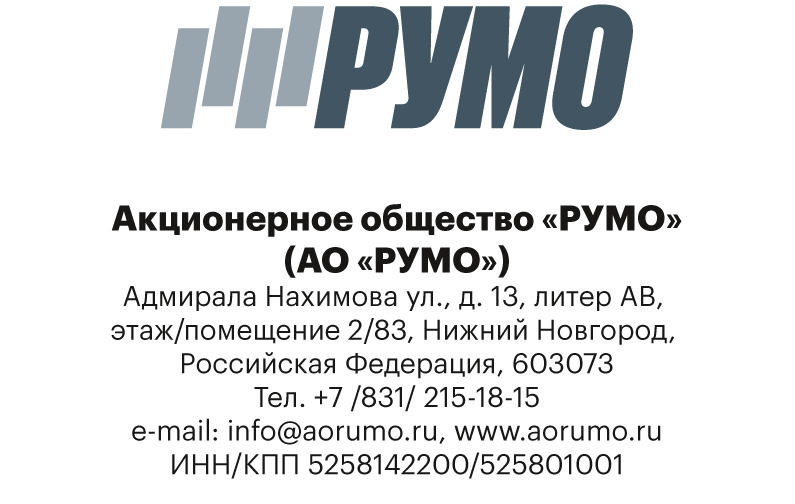 Адмирала Нахимова ул., д. 13, литер АВ, этаж/помещение 2/83,Нижний Новгород, Российская Федерация, 603073, тел. +7 /831/ 215-18-15e-mail: info@aorumo.ru, www.aorumo.ruИНН/КПП 5258142200/525801001Опросный лист для заказа компрессорного оборудования При наличии специальных требований к агрегату  просим Вас сообщить нам.Заполнил               ___________________________________________________ /_________________/должность, Ф.И.О. Дата « ____»____________20___г№ п/пНаименование показателяЗначение показателяОбщая информацияОбщая информацияОбщая информация1Наименование организации2Полный адрес3Ответственное лицо4Должность6Контактные данныеПараметры газа на входе компрессорного оборудованияПараметры газа на входе компрессорного оборудованияПараметры газа на входе компрессорного оборудования7Состав компримируемого газа в % по объему8Основные свойства газа (наличие вредных примесей, воды, твердых частиц )Необходимая производительность при 20ºС и 760 мм.рт.ст. в нм³/часНеобходимая производительность при 20ºС и 760 мм.рт.ст. в нм³/час9Производительность одного ГПА,  нм3/час   10Общая производительность всего цеха нм3/час Условия всасыванияУсловия всасывания11Давление газа на входе  в компрессорный агрегат, МПа (абс.)12Диапазон изменения давления газа на всасывании, Мпа(абс) 13Номинальная температура газа на всасывании I ступени, ºС14Диапазон изменения темпе -ратуры газа на всасывании  I ступени, ºС 15Ограничения по температурам всасываемого газа по II ступени, ºСУсловия нагнетанияУсловия нагнетания16Номинальное давление газа на выходе  из компрессорного агрегата, МПа (абс.)17Диапазон изменения давление газа на выходе из компрессорного агрегата, МПа (абс.)Требования к компрессорному оборудованиюТребования к компрессорному оборудованиюТребования к компрессорному оборудованию18Режим работы установки19Кол-во компрессорных агрегатов в резерве20Ресурс до капитального ремонта, час.21Срок службы, не менее, лет22Условия эксплуатации компрессора22Комплектация и исполнение оборудования23Привод компрессора